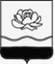 РОССИЙСКАЯ ФЕДЕРАЦИЯКемеровская областьгород МыскиАдминистрация Мысковского городского округаПОСТАНОВЛЕНИЕот 25 апреля 2014г. № 814-пО временном ограничении торговли спиртными напиткамина территории Мысковского городского округаВ целях обеспечения общественного порядка, безопасностей жителей Мысковского городского округа, в связи с проведением «последних звонков» и «выпускных балов» в общеобразовательных учреждениях, расположенных на территории Мысковского городского округа, руководствуясь Федеральным законом от 06.10.2003 № 131-ФЗ «Об общих принципах организации местного самоуправления в Российской Федерации», ст. 44 Устава Мысковского городского округа:1. Рекомендовать организациям потребительского рынка, занимающимся розничной продажей алкогольной продукции, в период с 13:00 до 22:00 часов 23 мая 2014 года и 24 июня 2014 года:1.1. Не производить реализацию алкогольной, слабоалкогольной продукции, пива и пивных напитков.1.2. Исключить продажу напитков в стеклянной таре.2. Пресс-секретарю главы Мысковского городского округа (А.А. Амельченко) опубликовать данное постановление в городской газете «Мыски» в изложении.3. Консультанту-советнику организационного отдела администрации Мысковского городского округа (Носов И.В.) разместить данное постановление на официальном сайте администрации Мысковского городского округа.4. Контроль за выполнением данного постановления возложить на первого заместителя главы Мысковского городского округа по городскому хозяйству и строительству В.В. Кузнецова.Главы Мысковского городского округа	Д.Л. Иванов